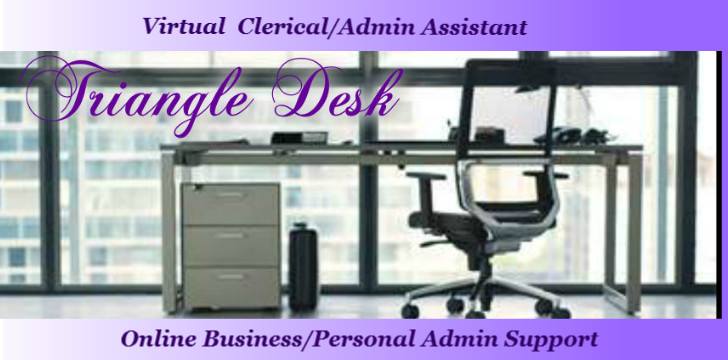 Tel. 01304 209440 or 07922300917Triangle DeskPRICE LISTSocial Media Management – Individual ServicesBasic Account Set Up PricesFacebook   £15 – Includes profile picture, timeline image and Tab details completedTwitter       £15 – Includes profile picture and header image with short profile detailsInstagram £15 – Includes profile picture and profile details completedGoogle+     £15 – Includes profile picture and profile details completedLinkedIn   £25 – Includes profile picture and Tab details completed where necessaryAll these can be adapted to your requirements and linked togetherVAT is currently not chargedPayment accepted via Cash, Personal/Business cheques, Bank Transfer or Credit/Debit payments through PayPal.2018 Triangle Desk